				Obec Pastviny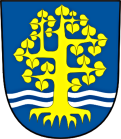 Pastviny 32, 564 01 ŽamberkDle zákona č. 250/2000 Sb. se oznamuje, že na internetových stránkách obce Pastviny http://www.obecpastviny.cz/rozpocet jsou zveřejněny dokumenty:Střednědobý výhled rozpočtu 2017-2019 Rozpočet na rok 2017Rozpočtové opatření č. 1 ze dne 13.3.2017Rozpočtové opatření č. 2 ze dne 11.4.2017Nahlédnout do listinné podoby lze na podatelně OÚ Pastviny.